Государственное бюджетное образовательное учреждение высшего образования Московской области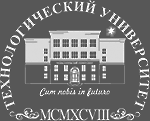 ТЕХНОЛОГИЧЕСКИЙ УНИВЕРСИТЕТРезультаты Международной Открытой Олимпиады Технологического университета 2019/2020ИнформатикаУчастники, закончившие олимпиаду в I туреДата проведения 1 тура (дистанционное участие): 07 декабря 2019 г.Как найти себя в списке: фамилии расположены в порядке убывания набранной суммы баллов; фамилии участников,  набравших одинаковую сумму баллов, расположены в алфавитном порядке.10 класс, 1 курс СПО.№ п/пФамилия ИмяУчреждениеГородБаллыАгарков Егор ИвановичМБОУ «Лицей № 4»Королёв8Журавлёва Алина СергеевнаМБОУ СОШ №17Ногинск8Савинский Вячеслав АндреевичМАОУ «СОШ №16»Щёлково8Ткачева Татьяна АлексеевнаМБОУ «Хотьковская СОШ №5»Хотьково8Фокин Александр ИгоревичМБОУ СОШ №17Ногинск8Шарипова Эмилия Владимировна Школа №480 им В.В.ПалалихинаМосква6Грацкий Александр АндреевичМБОУ СОШ №17Ногинск5Ляхович Алина ИгоревнаМБОУ «Лицей № 4»Королёв5Червякова Алена ОлеговнаМБОУ «Хотьковская СОШ №5»Хотьково5Гусев Иван СергеевичКолледж космического машиностроения и технологий (ККМТ)Королёв2Дамаев Эльдар РавильевичМБОУ «СОШ №3»Пушкино2Сакриева Арина ВладимировнаМБОУ СОШ №17Ногинск2Саргсян Армен АраиковичКолледж космического машиностроения и технологий (ККМТ)Королёв2Алексеев Владислав ОлеговичМБОУ «Хотьковская СОШ №5»Хотьково1Ахадов Эмомризо АбдуллоевичМБОУ СОШ №17Ногинск1Каньшин Даниил НиколаевичКолледж космического машиностроения и технологий (ККМТ)Королёв1Михеев Иван ВладимировичМБОУ СОШ №17Ногинск1Тюрин Алексей АлексеевичМБОУ «СОШ №8»Щёлково1Харитонов Кирилл РомановичКолледж космического машиностроения и технологий (ККМТ)Королёв1Баклашова Алена ПавловнаМБОУ «СОШ №16»Сергиев Посад0Банников Никита АнтоновичМБОУ «СОШ №16»Сергиев Посад0Барболин Илья НиколаевичМАОУ «СОШ №16»Щёлково0Буланов Владислав ЮрьевичКолледж космического машиностроения и технологий (ККМТ)Королёв0Викулова Анастасия АндреевнаМБОУ «Хотьковская СОШ №5»Хотьково0Власов Илья АнатольевичМБОУ «СОШ №3»Пушкино0Волкова Анастасия Сергеевна Техникум технологий и дизайна (ТТД)Королёв0Гаркин Сергей ВалерьевичМБОУ СОШ №11 им. ТитоваЩёлково0Зятев Дмитрий МихайловичМБОУ «Хотьковская СОШ №5»Хотьково0Истомин Михаил ВикторовичМБОУ «СОШ №1»Королёв0Кочкова Татьяна СтаниславовнаМБОУ «СОШ №3»Пушкино0Кузнецов Владимир ИвановичМБОУ «Хотьковская СОШ №5»Хотьково0Ларин Николай ДмитриевичКолледж космического машиностроения и технологий (ККМТ)Королёв0Магда Егор НикитичМБОУ СОШ №19Сергиев Посад0Максимов Никита АндреевичМБОУ «Гимназия №17»Королёв0Морозов Егор СергеевичКолледж космического машиностроения и технологий (ККМТ)Королёв0Морозова Екатерина ВладимировнаМБОУ Лицей Фрязино0Савченко Светлана ЮрьевнаМБОУ «Гимназия №3»Ивантеевка0Свиридов Никита АлександровичКолледж космического машиностроения и технологий (ККМТ)Королёв0Симонова Валерия ВалерьевнаМБОУ «СОШ №3»Пушкино0Смирнова Татьяна ДмитриевнаМБОУ Лицей Фрязино0Собовый Дмитрий ВикторовичКолледж космического машиностроения и технологий (ККМТ)Королёв0Стариков Никита АлександровичМБОУ СОШ №17Ногинск0Субботин Лев Станиславович МБОУ «Лицей № 4»Королёв0Тихомиров Дмитрий ВладимировичМБОУ СОШ №19Сергиев Посад0Тихомиров Дмитрий НиколаевичМБОУ «Хотьковская СОШ №5»Хотьково0Уляновский Владислав ВладимировичКолледж космического машиностроения и технологий (ККМТ)Королёв0Фомин Леонид АндреевичМБОУ «СОШ №16»Сергиев Посад0Фошенко Владимир БорисовичКолледж космического машиностроения и технологий (ККМТ)Королёв0Халилова Валерия РомановнаМБОУ «СОШ №3»Пушкино0Шельпяков Данил АлександровичМБОУ «Хотьковская СОШ №5»Хотьково0Ярославлева Александра ПавловнаМБОУ «СОШ №16»Сергиев Посад0